АКТУАЛЬНІ ПРОБЛЕМИ РЕФОРМУВАННЯ ПРАВООХОРОННИХ ОРГАНІВ УКРАЇНИВажливою методологічною складовою наукового пошуку ефективних шляхів формування в Україні громадянського суспільства, побудови соціальної правової держави є дослідження правотворчої, правоохоронної та правореалізаційної діяльності різних суб'єктів [1, с. 271], серед яких особливої ​​уваги заслуговують органи, які ведуть боротьбу зі злочинністю, що захищають громадян і державу противоправних посягань. Адже від юридичної та фактичної змісту їх діяльності залежать результати реалізації доктринальних теоретичних положень щодо забезпечення прав людини [2], верховенства права [3] і правового порядку в Україні [4]. Дослідження цього змісту є багаторівневими і ведуться представниками різних галузей юридичної науки. На загальнотеоретичному рівні вивчені ознаки, принципи, структура, цілі, завдання, методи, засоби, стадії, форми, результати, а також співвідношення і критерії розмежування юридичної, правозастосовчої, правоохоронної, поліцейської діяльності. В рамках філософії та теорії права, наук кримінального процесу та оперативно-розшукової діяльності досліджені зміст і взаємозв'язок діяльності слідчих і оперативних підрозділів правоохоронних органів. До вивчення конкретних напрямків діяльності …..уповноважений розслідувати злочини (окрім підслідних НАБУ), вчинені топ-політиками, народними депутатами, держслужбовцями вищого рівня, суддями, прокурорами, поліцейськими та іншими службовцями органів правопорядку. Однак чинне законодавче регулювання неповністю сприяє успішному функціонуванню цього органу. Проблемним залишається питання гармонізації та наближення кримінального й кримінального процесуального законодавства до європейських стандартів. З часу ухвалення КПК в 2012 році Кодекс піддається хаотичним і несистемним змінам. Зміни до КПК і КК України суттєво впливають на ефективність боротьби зі злочинністю, що стала справжнім викликом для органів правопорядку [6, c. 36]. Досвід країн Європейського Союзу свідчить про своєрідні національні історичні традиції, економічні, політичні, державноправові особливості, специфічні тенденції розвитку правоохоронних органів, виходячи з їх форми державного устрою та ін. Наприклад, Федеральні правоохоронні відомства Німеччини складають з: Федерального відомства з охорони конституції (політична поліція й контррозвідка), Військової поліції бундесверу, Федерального відомства у кримінальних справах (кримінальна поліція), Служби митного розшуку Міністерства фінансів, Федеральної прикордонної охорони, залізничної і повітряної поліцію Міністерства транспорту тощо. Кожне відомство має власні поліцейські формування на чолі з Міністром внутрішніх справ, які фінансує уряд. Також для дослідження організації управління та визначення спеціалізації (лінії роботи) окремих правоохоронних служб у країнах континентальної правової сім’ї іноді вживають категорію «організаційно-функціональна побудова» органів поліції [7, c. 220].  Організаційна одиниця структури поліції - це ієрархічно структурована система органів поліції та підрозділів з вищих до нижчих рівнів, яка визначає порядок підпорядкування та управління підрозділами у певній країні континентальної правової сім'ї відповідно до принципів воєнізованої армії.Підсумовуючи зазначимо, що ….СПИСОК ВИКОРИСТАНОЇ ЛІТЕРАТУРИ1. Колодій А. Громадянське суспільство: доктрина та вітчизняна практика. Право України, 2013. №  9.  с. 270 - 288. 2. Оніщенко Н. До питання про розвиток доктрини прав людини в Україні (роки незалежності). Право України, 2013. №  9.  с. 176 - 193. 3. Заєць А. Концепції правової держави і верховенства права в українській правовій доктрині. Право України,  2013. № 9.  с. 243 - 269. 4. КрижановськийА. Доктрина правового порядку в Україні: генезис, сучасний стан і перспективи. Право України, 2013. №  9.  с. 229 - 241. 5. Конституція України. Відомості Верховної Ради України (ВВР). 1996. № 30. ст. 141. 6. Копєйчиков В. В. Правознавство: [підруч.]. URL: http://www.ebk.net. ua/Book/BookPravothnavstvo/Zmist.htm. 7. Мельник М. І., Хавронюк М. І. Cуд та інші правоохоронні органи. Правоохоронна діяльність: закони і коменарі: навч. посіб. К.: Атіка, 2013. 512 c. 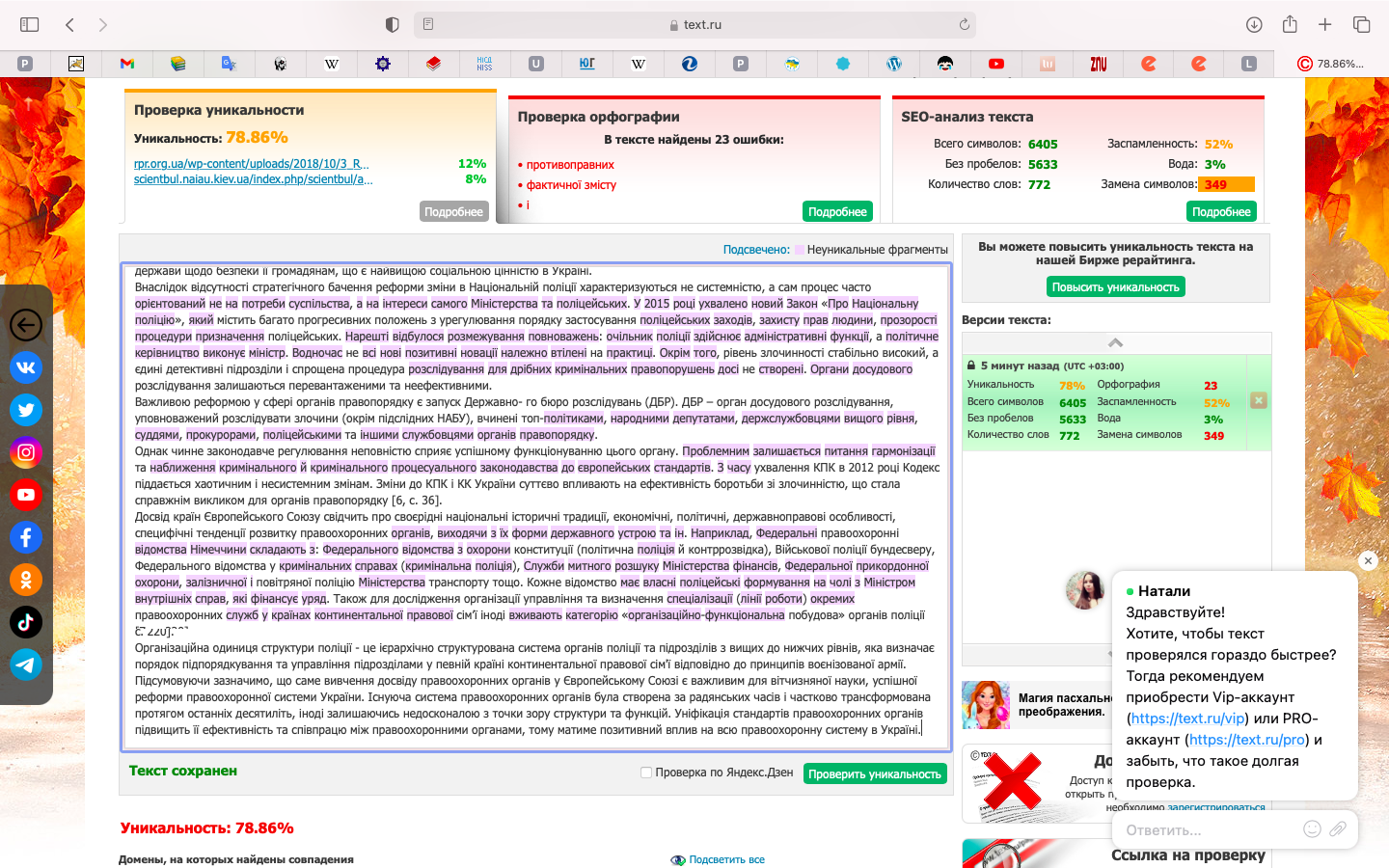 